  ЦЕНА ТОВАРА:2078 руб. 6 шт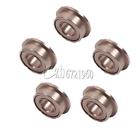 двигателя, шаговый двигатель 1.2A, 30 мм высота 1.8,Цена:2969.49 3 шт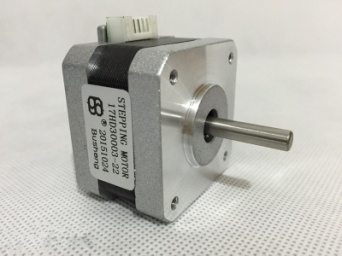 NEMA 17 Монтаж L Кронштейн  Шаговый ДвигательЦена: 3 шт499,17 руб 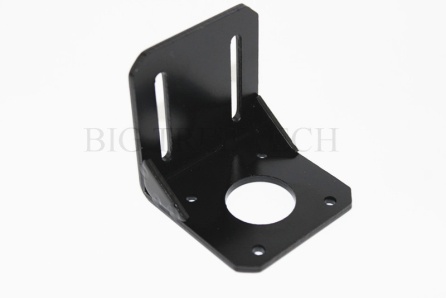 350 Вт 12 В 29A S-350-12 AC/DC Переключение Стандартный LED1 796,32 руб. /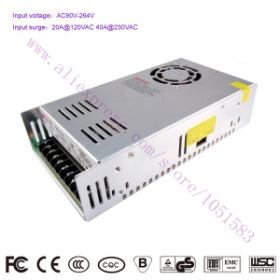 Расширенный Концевой Выключатель Комплект Красный Синий Черный Ограниченной Переключатель Фиксатор Микропереключатель Разъем482,81 руб. /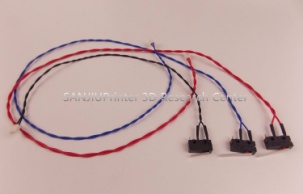 Сэкономили 7825.3 рубОбщая без стоимости работы .провода. разъёмов. корпуса управления. профиля. уголка. металлической шины  составила 23973.28 руб 2PCS SK12 12mm Linear Rail Shaft Guide Support CNC 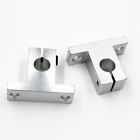 ЦЕНА ТОВАРА:177,14 руб.2шт 12 мм SC12UU прямолинейное движение мяч подшипник ползунок скользить втулка замена CNC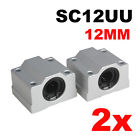 2шт 12 мм SC12UU прямолинейное движение мяч подшипник ползунок скользить втулка замена CNCЦЕНА ТОВАРА:354,88 руб.2шт SK12 12 мм железнодорожных линейных вал руководство поддержки CNC177,14 руб.3D принтер 8mm отверстие GT2 36T 2mm шаг ремень ГРМ шкив с 6mm ширина ремень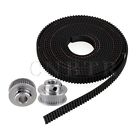 3D принтер 8mm отверстие GT2 36T 2mm шаг ремень ГРМ шкив с 6mm ширина ременьЦЕНА ТОВАРА:950,29 руб.15 x 30 мм r28tank цепочка форме стиль гибкий провод кабель цепочка Drag трек 1м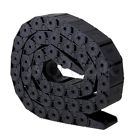 15 x 30 мм r28tank цепочка форме стиль гибкий провод кабель цепочка Drag трек 1мЦЕНА ТОВАРА:574,11 руб.36 зуба GT2 шкив отверстия 5mm 6.35mm 8mm + ремень ГРМ GT2 ширина 9mm (36 зубов)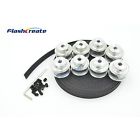 36 зуба GT2 шкив отверстия 5mm 6.35mm 8mm + ремень ГРМ GT2 ширина 9mm (36 зубов)ЦЕНА ТОВАРА:710,35 руб.2 м 15 x 15 мм пластиковый кабель towline треков гибкий кабель для CNC Маршрутизатор машина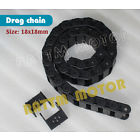 2 м 15 x 15 мм пластиковый кабель towline треков гибкий кабель для CNC Маршрутизатор машинаЦЕНА ТОВАРА:817,58 руб.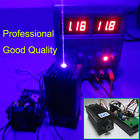 445nm 2000mW 2W синий лазерного модуль TTL сигнала внешняя драйвер cnc триммер гравер445nm 2000mW 2W синий лазерного модуль TTL сигнала внешняя драйвер cnc триммер граверЦЕНА ТОВАРА:4 483,09 руб.2шт SK12 12 мм железнодорожных линейных вал руководство поддержки CNC2шт SK12 12 мм железнодорожных линейных вал руководство поддержки CNCЦЕНА ТОВАРА:354,29 руб.2шт 12 мм SC12UU прямолинейное движение мяч подшипник ползунок скользить втулка замена CNC2шт 12 мм SC12UU прямолинейное движение мяч подшипник ползунок скользить втулка замена CNCЦЕНА ТОВАРА:709,76 руб.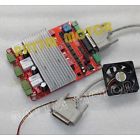 3 оси чпу TB6560 драйвер шагового двигателя плата контроллера для гравировки машинаЗакаленная Род вал Линейный КруглыйЦена:4 шт.Конец формы2 533,01 руб.Сертификация CE 5 шт. 4-lead Nema17 шагового двигателя 42 двигатель Nema 17 4Цена 5 шт. / партия 4 469,24 руб.Отдали в руб 16147.98ЦЕНА ТОВАРА:2 369,81 руб.